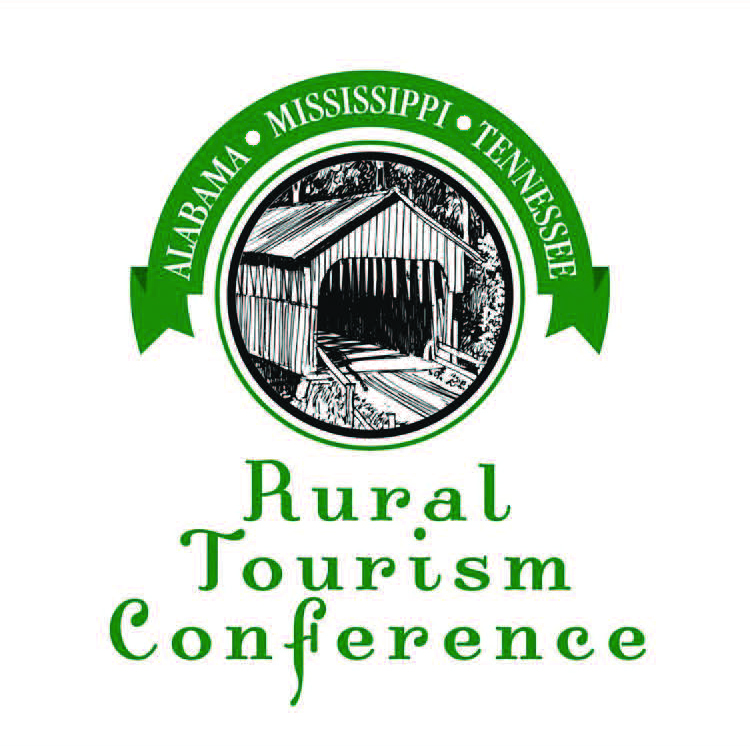 Ron Walker Mississippi Scholarship2021Ala-Miss-Tenn Rural Tourism ConferenceScholarship FormName and Title:  	Organization:  	Address:  	City:  	State:  	Zip:  	Email:  	Phone:  	Your Name if Nominating Someone:  	**Please submit along with this form, a short description of why you would like to attend the Alabama-Mississippi-Tennessee Rural Tourism Conference and  how it  would benefit you and  your organization.  Also give a brief description of what Rural Tourism aspects your community promotes.**If you are nominating someone for this scholarship other than yourself, please attach in writing why you think this person should receive this scholarship and how this conference would benefit their continuing education.DEADLINE: AUGUST 20, 2021Mail to:Christy BurnsCornith Area CVB215 North Fillmore StreetCorinth, MS 38834www.almstnruraltourism.com